План-конспект проведения занятий по БЖД .Тема 2.2 Военная служба- особый вид федеральной государственной службы.Тип занятия: комбинированный.Цели: рассмотреть правовые основы военной службы и статус военнослужащего, расширить кругозор обучаемых, воспитывать чувство патриотизма и уважения к своей армии.Ход урока:1. Организационная часть:- проверка наличия обучаемых и готовность их к проведению занятия;- проверка домашнего задания по тестовым карточкам;- объявление темы и цели урока.2. Основная часть:Военная служба как особый вид федеральной государственной службыОдна из наиболее важных разновидностей человеческой деятельности — воинская деятельность. Цели ее изложены в Федеральном законе «Об обороне». К ним отнесены отражение агрессии, направленной против нашей страны, вооруженная защита целостности и неприкосновенности территории Российской Федерации и выполнение задач в соответствии с международными договорами. Воинская деятельность признана приоритетной перед другими формами деятельности, так как она имеет особенности, о которых мы уже говорили в главе 1 этого раздела. Современная воинская деятельность многообразна. Условно ее можно подразделить на три основных вида: боевую, учебно-боевую и повседневную деятельность.Боевая деятельность — это основной вид воинской деятельности. Она осуществляется в ходе боевых действий. Под ними принято понимать организованные действия по достижению определенных целей в бою. Основные виды боевых действий — наступление и оборона. В современных условиях боевые действия отличаются высокой маневренностью, решительностью, скоротечностью, резкими изменениями обстановки и широким применением различных видов оружия и боевой техники.Учебно-боевая деятельность (ее осуществляют в целях обеспечения успешной боевой деятельности) состоит из системы мероприятий по обучению и воспитанию военнослужащих и подготовке подразделений и частей для совместных боевых действий. В ее процессе с военнослужащими проводят занятия и тренировки по различным предметам обучения, боевые стрельбы, а также учения — наиболее эффективную форму полевой, морской и воздушной выучки личного состава.Повседневная деятельность охватывает практически все остальные стороны жизни военноелужащих. В каждой воинской части ее осуществляют в соответствии с требованиями общевоинских уставов Вооруженных Сил Российской Федерации. Они регламентируют эту деятельность в целях поддержания в подразделениях и частях внутреннего порядка и дисциплины, обеспечивающих высокую боевую готовность, учебу военнослужащих, организованное выполнение других задач и сохранение здоровья личного состава. Выполнение своих обязанностей в повседневной деятельности помогает воинам выдерживать тяжелые испытания в боевой обстановке.Воинская деятельность предъявляет к военнослужащим высокие требования по уровню профессиональной подготовки, образования, состояния здоровья, физической подготовки и психологической устойчивости. В каждом виде Вооруженных Сил и роде войск эта деятельность имеет свои особенности, которыми определяются профессионально важные качества военнослужащих (табл. 8).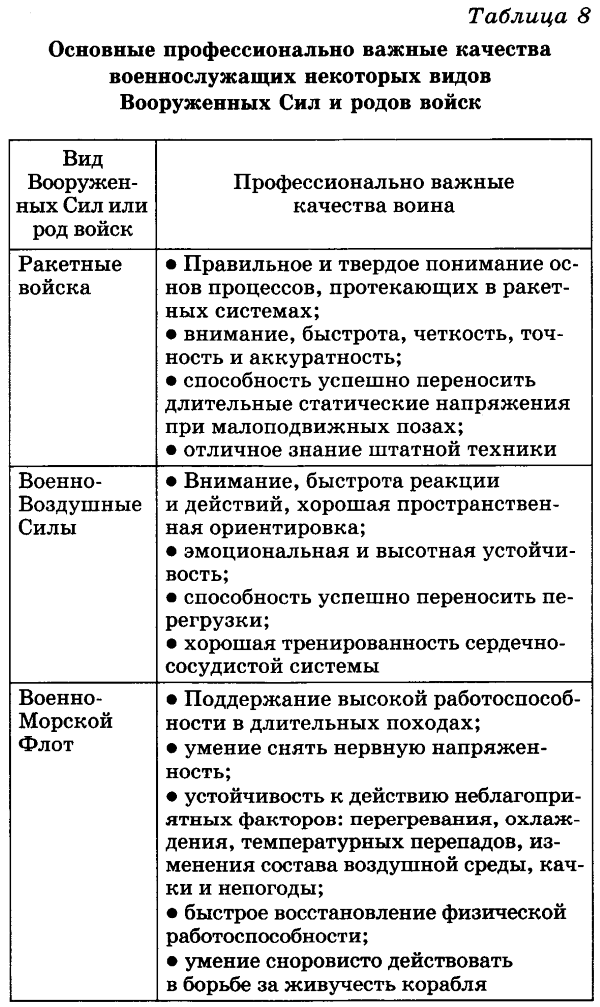 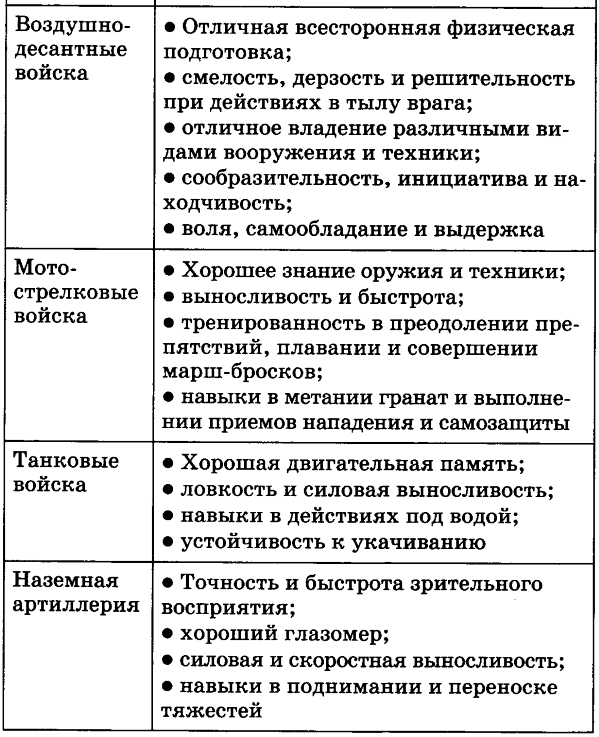 Главные общие требования, предъявляемые воинской деятельностью к каждому военнослужащему, — высокий уровень боевого мастерства, дисциплинированности и психологической подготовки.Боевое мастерство предполагает такую профессиональную подготовленность воина, которая обеспечит наиболее эффективное применение оружия и техники, а также использование условий боевой обстановки для достижения превосходства над противником.Дисциплинированность воина заключается в его уважительном отношении к законам государства и нравственным нормам общества, правилам общежития и воинскому долгу. Высшее выражение дисциплинированности — готовность к самопожертвованию в бою.Психологическая подготовка представляет собой комплекс мер по выработке у воинов высокой боевой активности и формированию у них таких черт характера, как мужество, смелость, храбрость и самоотверженность.Большое значение для успешной воинской деятельности имеют психические и морально-этические качества призывников. Эти качества образуют структуру личности гражданина и присущи всем людям. Основные из этих свойств — направленность личности, характер, способности и темперамент.Направленность личности проявляется в идейных убеждениях, нравственных принципах и мировоззренческих взглядах на те или иные проблемы. Это свойство характеризует человека в отношении того, к чему он стремится и что ценит. Основное требование к направленности личности воина — соответствие его нравственного развития, жизненных целей, личных решений, убеждений и устремлений интересам нашего общества и задачам повышения боеготовности и боеспособности Вооруженных Сил.Под характером понимают совокупность черт, составляющих индивидуальный склад личности человека, проявляющийся в особенностях его поведения и отношения к окружающей действительности. Основные черты характера, требующиеся для успешной военной деятельности, представлены на схеме 31.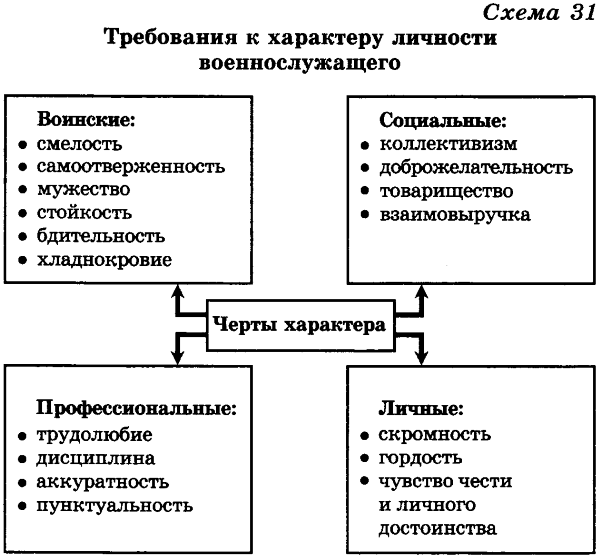 Следующее свойство личности — способности, позволяющие быстро овладеть той или иной специальностью. Развитие соответствующих способностей в военном деле позволяет призванному в ряды Вооруженных Сил в короткий срок приобрести нужные для службы знания, умения и навыки. Способности определяют по таким показателям, как уровень развития мышления, памяти, наблюдательности и воображения, чувствительность органов зрения, слуха и осязания, приспособленность к производству точных движений и т. д.Темперамент тесно связан с характером человека и его способностями. Он отражает особенности протекания психических процессов и состояний. Основные компоненты темперамента: общая активность, двигательные проявления и эмоциональность. Различают четыре типа темперамента: сангвинический, холерический, флегматический и меланхолический. Каждый из них проявляется по-разному, но любой может найти применение в каком-либо соответствующем ему виде воинской деятельности. В своем темпераменте человеку трудно что-либо изменить, однако можно сделать более содержательными его положительные стороны и несколько сгладить отрицательные.Воинская деятельность имеет ярко выраженный коллективный характер. Элементами коллектива являются люди, занимающие различное положение и выполняющие определенные обязанности. Поэтому важное место в психологии воинского коллектива занимают межличностные отношения, которые отражают позицию воина к каждому из своих товарищей. Эти отношения связывают всех военнослужащих коллектива и имеют большое значение для их психологической совместимости. Совместимость членов коллектива формируется на основе воспитания у воинов чувства симпатии, доверия и уважения к товарищам, готовности к совместным с ними действиям. Важная роль в воспитании членов коллектива в духе товарищества, доверия, взаимовыручки и взаимопомощи принадлежит командиру. Согласно уставу, он обязан воспитывать подчиненных, заботиться о сплочении коллектива и укреплении дружбы между воинами.В заключение отметим, что воинская деятельность — это сложное во многих отношениях явление. Она общественно необходима и востребована и занимает в любом государстве важнейшее место.Контрольные вопросы1. На какие виды можно условно подразделить воинскую деятельность?2. Что понимают под боевой деятельностью?3. С какой целью осуществляют учебно-боевую деятельность?4. Какими документами регламентирована повседневная деятельность военнослужащих?5. Что называют боевым мастерством?6. В чем заключается дисциплинированность воина?Преподаватель ОБЖ                                                   Е.В.ДжабраиловТема № 3: Воинская дисциплина, ее сущность и значение.Учебные вопросы:Определение воинской дисциплины.Взаимоотношения между военнослужащими.Обязанности командиров по поддержанию воинской дисциплины.ГЛАВА I. Общие положения1. Воинская дисциплина есть строгое и точное соблюдение всеми военнослужащими порядка и правил, установленных законами, воинскими уставами и приказами командиров (начальников).2. Воинская дисциплина основывается на осознании каждым военнослужащим воинского долга и личной ответственности за защиту своего Отечества, на его беззаветной преданности своему народу.Основным методом воспитания у военнослужащих высокой дисциплинированности является убеждение. Однако убеждение не исключает применения мер принуждения к тем, кто недобросовестно относится к выполнению своего воинского долга.3. Воинская дисциплина обязывает каждого военнослужащего:- быть верным Военной присяге, строго соблюдать Конституцию и законы Российской Федерации;- выполнять, свой воинский долг умело и мужественно, добросовестно изучать военное дело, беречь военное и государственное имущество;- стойко переносить трудности военной службы, не щадить своей жизни для выполнения воинского долга;- быть бдительным, строго хранить военную и государственную тайну;- поддерживать определенные воинскими уставами правила взаимоотношений между военнослужащими, крепить войсковое товарищество;- оказывать уважение командирам (начальникам) и друг другу, соблюдать правила воинского приветствия и воинской вежливости;- с достоинством вести себя в общественных местах, не допускать самому и удерживать других от недостойных поступков, содействовать защите чести и достоинства граждан.4. Высокая воинская дисциплина достигается:- воспитанием у военнослужащих высоких морально-психологических и боевых качеств и сознательного повиновения командирам(начальникам);- личной ответственностью каждого военнослужащего за выполнение своих обязанностей и требований воинских уставов;- поддержанием в воинской части (подразделении) внутреннего порядка, строгим соблюдением распорядка дня всеми военнослужащими;- четкой организацией боевой подготовки и полным охватом ею личного состава;- повседневной требовательностью командиров (начальников) к подчиненным и контролем за их исполнительностью, уважением личного достоинства военнослужащих и постоянной заботой о них, умелым сочетанием и правильным применением мер убеждения, принуждения и общественного воздействия коллектива;- созданием в воинской части (подразделении) необходимых материально-бытовых условий.5. За состояние дисциплины в воинской части (подразделении) отвечают ее командир и заместитель командира по воспитательной работе, которые должны постоянно поддерживать высокую воинскую дисциплину, требовать от подчиненных ее соблюдения, поощрять достойных, строго, но справедливо взыскивать с нерадивых.6. В целях поддержания высокой воинской дисциплины в воинской части (подразделении) командир обязан:- изучать личные качества подчиненных, поддерживать определенные воинскими уставами правила взаимоотношений между ними, сплачивать воинский коллектив, укреплять дружбу между военнослужащими различных национальностей;- знать состояние воинской дисциплины и морально-психологическое состояние личного состава, добиваться единого понимания подчиненными командирами (начальниками) требований, задач и способов укрепления воинской дисциплины, руководить их деятельностью по укреплению воинской дисциплины и повышению морально-психологического состояния личного состава, обучать практике применения поощрений и наложения дисциплинарных взысканий;- немедленно устранять выявленные нарушения правил несения службы и решительно пресекать всякие действия, которые могут причинить вред боеспособности воинской части (подразделения);- организовывать правовую пропаганду и проводить работу по предупреждению преступлений, происшествий и проступков;- воспитывать подчиненных в духе неуклонного выполнения требований воинской дисциплины и высокой исполнительности, развивать и поддерживать у них чувство собственного достоинства, сознание воинской чести и воинского долга, создавать в воинской части (подразделении) нетерпимое отношение к нарушениям воинской дисциплины, особенно уставных правил взаимоотношений между военнослужащими, фактам социальной несправедливости, широко используя при этом гласность;- систематически анализировать состояние воинской дисциплины и морально-психологическое состояние подчиненных ему военнослужащих, своевременно и объективно докладывать о них вышестоящему командиру (начальнику), а о преступлениях и происшествиях - немедленно.Уважение личности, национального достоинства, забота о социальной и правовой защищенности военнослужащих - важнейшая обязанность командира (начальника). Командир (начальник), допустивший сокрытие нарушений воинской дисциплины, преступлений и происшествий, привлекается к ответственности.7. Командир (начальник) должен быть близок к подчиненным, их нужды и запросы, добиваться их удовлетворения, не допускать грубости и унижения личного достоинства подчиненных, постоянно служить им образцом строгого соблюдения законов, воинских уставов и приказов, быть примером нравственной чистоты, честности, скромности и справедливости.Каждый военнослужащий должен быть уверен в охране его прав и законных интересов, чувствовать заботу командира (начальника) о неприкосновенности его личности, об уважении его чести и достоинства.8. Деятельность командира (начальника) по поддержанию воинской дисциплины оценивается не по количеству правонарушений в воинской части (подразделении), а по точному соблюдению им законов воинских уставов, полному использованию своей дисциплинарной власти и выполнению своих обязанностей в целях наведения порядка и своевременного предупреждения нарушений воинской дисциплины. Ни один нарушитель воинской дисциплины не должен уйти от ответственности, но и ни один невиновный не должен быть наказан.Командир (начальник), не обеспечивший необходимых условий соблюдения уставного порядка и требований воинской дисциплины не принявший мер для их восстановления, несет за это ответственность.За преступления, происшествия и проступки подчиненных, не являющиеся прямым следствием деятельности командира (начальника) или непринятия им мер по их предупреждению, он ответственности не несет.Каждый военнослужащий обязан содействовать командиру (начальнику) в восстановлении порядка и дисциплины. За уклонение от содействия командиру (начальнику) военнослужащий несет ответственность.9. Право командира (начальника) отдавать приказ и обязанность подчиненного беспрекословно повиноваться являются основными принципами единоначалия.В случае открытого неповиновения или сопротивления подчиненного командир (начальник) обязан для восстановления порядка и дисциплины принять все установленные законами и воинскими уставами меры принуждения, вплоть до ареста виновного и привлечения его к уголовной ответственности. При этом оружие может применено только в боевой обстановке, а в условиях мирного времени - в исключительных случаях, не терпящих отлагательства, в соответствии с требованиями Устава внутренней службы Вооруженных Сил Российской Федерации.10. Применять поощрения и налагать дисциплинарные взыскания могут только прямые начальники и начальники, указанные в разделе «Наложение дисциплинарных взысканий в особых случаях» (глава 3).Дисциплинарная власть, предоставленная младшим начальникам, всегда принадлежит и старшим начальникам.11. Командиры (начальники), должности которых в настоящем Уставе (приложение 1) не упомянуты, в отношении подчиненных им военнослужащих пользуются дисциплинарной властью в соответствии с воинским званием, предусмотренным по занимаемой должности:а) младший сержант, сержант, старшина 2 статьи и старшина 1 статьи - властью командира отделения;б) старший сержант и главный старшина - властью заместителя командира взвода;в) старшина и главный корабельный старшина, прапорщик и мичман, старший прапорщик и старший мичман - властью старшины роты (команды);г) младший лейтенант, лейтенант и старший лейтенант - властью командира взвода (группы);д) капитан и капитан-лейтенант - властью командира роты (корабля 4 ранга);е) майор, подполковник, капитан 3 ранга и капитан 2 ранга - властью командира батальона (корабля 3 ранга);ж) полковник и капитан 1 ранга - властью командира полка (корабля 1 ранга);з) генерал-майор и контр-адмирал - властью командира дивизии;и) генерал-лейтенант и вице-адмирал - властью командира корпуса (эскадры);к) генерал-полковник и адмирал - властью командующего армией (флотилией);л) генерал армии, адмирал флота и Маршал Российской Федерации - властью командующего войсками округа, фронта, группой войск, флотом.При временном исполнении обязанностей по службе командиры (начальники) пользуются дисциплинарной властью по должности, объявленной в приказе.12. Заместители командиров подразделений, воинских частей и соединений, старшие помощники командиров кораблей в отношении подчиненных им лиц пользуются дисциплинарной властью на одну ступень ниже прав, предоставленных их непосредственным начальникам. На кораблях, где имеются старший помощник и помощник командира корабля, последний пользуется дисциплинарной властью на одну ступень ниже прав, предоставленных старшему помощнику.13. Офицеры от заместителя командира полка и ниже при нахождении с подразделениями или командами в командировке в качестве их начальников, а также при выполнении определенной в приказе командира воинской части самостоятельной задачи вне места дислокации своей части пользуются дисциплинарной властью на одну ступень выше прав по занимаемой должности.Военнослужащие, назначенные начальниками команд, в указанных ранее случаях пользуются дисциплинарной властью: солдаты, матросы, сержанты и старшины - властью старшины роты (команды); имеющие воинское звание старшина, главный корабельный старшина, прапорщик и мичман - властью командира взвода (группы); прапорщики и мичманы, занимающие должности командиров взводов (групп), - властью командира роты.14. Офицеры - командиры подразделений слушателей и курсантов - в военных образовательных учреждениях профессионального образования пользуются дисциплинарной властью в отношении подчиненных им лиц на одну ступень выше прав по занимаемой должности.15. Министр обороны Российской Федерации в отношении военнослужащих Вооруженных Сил Российской Федерации пользуется дисциплинарной властью в полном объеме настоящего Устава.16. Заместители министра обороны Российской Федерации, главнокомандующие видами Вооруженных Сил пользуются дисциплинарной властью на одну ступень ниже прав, предоставленных министру обороны.Лица гражданского персонала Вооруженных Сил Российской Федерации в отношении военнослужащих пользуются дисциплинарной властью в соответствии с занимаемой штатной должностью.